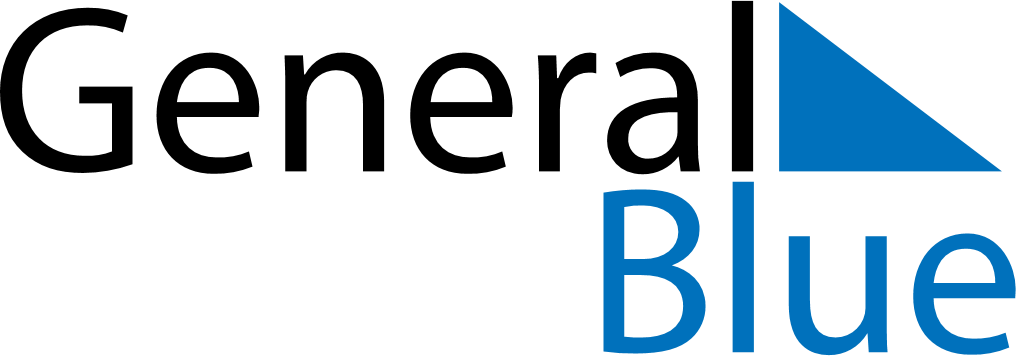 June 2024June 2024June 2024June 2024June 2024June 2024June 2024Tok, Alaska, United StatesTok, Alaska, United StatesTok, Alaska, United StatesTok, Alaska, United StatesTok, Alaska, United StatesTok, Alaska, United StatesTok, Alaska, United StatesSundayMondayMondayTuesdayWednesdayThursdayFridaySaturday1Sunrise: 3:39 AMSunset: 11:19 PMDaylight: 19 hours and 39 minutes.23345678Sunrise: 3:37 AMSunset: 11:22 PMDaylight: 19 hours and 44 minutes.Sunrise: 3:35 AMSunset: 11:24 PMDaylight: 19 hours and 48 minutes.Sunrise: 3:35 AMSunset: 11:24 PMDaylight: 19 hours and 48 minutes.Sunrise: 3:33 AMSunset: 11:26 PMDaylight: 19 hours and 53 minutes.Sunrise: 3:31 AMSunset: 11:29 PMDaylight: 19 hours and 57 minutes.Sunrise: 3:30 AMSunset: 11:31 PMDaylight: 20 hours and 1 minute.Sunrise: 3:28 AMSunset: 11:33 PMDaylight: 20 hours and 4 minutes.Sunrise: 3:26 AMSunset: 11:35 PMDaylight: 20 hours and 8 minutes.910101112131415Sunrise: 3:25 AMSunset: 11:37 PMDaylight: 20 hours and 11 minutes.Sunrise: 3:23 AMSunset: 11:38 PMDaylight: 20 hours and 14 minutes.Sunrise: 3:23 AMSunset: 11:38 PMDaylight: 20 hours and 14 minutes.Sunrise: 3:22 AMSunset: 11:40 PMDaylight: 20 hours and 17 minutes.Sunrise: 3:21 AMSunset: 11:42 PMDaylight: 20 hours and 20 minutes.Sunrise: 3:20 AMSunset: 11:43 PMDaylight: 20 hours and 22 minutes.Sunrise: 3:19 AMSunset: 11:44 PMDaylight: 20 hours and 24 minutes.Sunrise: 3:19 AMSunset: 11:45 PMDaylight: 20 hours and 26 minutes.1617171819202122Sunrise: 3:18 AMSunset: 11:46 PMDaylight: 20 hours and 28 minutes.Sunrise: 3:18 AMSunset: 11:47 PMDaylight: 20 hours and 29 minutes.Sunrise: 3:18 AMSunset: 11:47 PMDaylight: 20 hours and 29 minutes.Sunrise: 3:17 AMSunset: 11:48 PMDaylight: 20 hours and 30 minutes.Sunrise: 3:17 AMSunset: 11:49 PMDaylight: 20 hours and 31 minutes.Sunrise: 3:17 AMSunset: 11:49 PMDaylight: 20 hours and 31 minutes.Sunrise: 3:17 AMSunset: 11:49 PMDaylight: 20 hours and 31 minutes.Sunrise: 3:18 AMSunset: 11:49 PMDaylight: 20 hours and 31 minutes.2324242526272829Sunrise: 3:18 AMSunset: 11:49 PMDaylight: 20 hours and 31 minutes.Sunrise: 3:19 AMSunset: 11:49 PMDaylight: 20 hours and 30 minutes.Sunrise: 3:19 AMSunset: 11:49 PMDaylight: 20 hours and 30 minutes.Sunrise: 3:19 AMSunset: 11:49 PMDaylight: 20 hours and 29 minutes.Sunrise: 3:20 AMSunset: 11:48 PMDaylight: 20 hours and 27 minutes.Sunrise: 3:21 AMSunset: 11:48 PMDaylight: 20 hours and 26 minutes.Sunrise: 3:23 AMSunset: 11:47 PMDaylight: 20 hours and 24 minutes.Sunrise: 3:24 AMSunset: 11:46 PMDaylight: 20 hours and 22 minutes.30Sunrise: 3:25 AMSunset: 11:45 PMDaylight: 20 hours and 19 minutes.